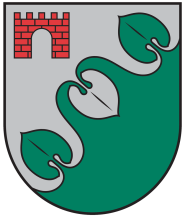 Limbažu novada DOMEReģ. Nr. 90009114631; Rīgas iela 16, Limbaži, Limbažu novads LV-4001; E-pasts pasts@limbazunovads.lv; tālrunis 64023003APSTIPRINĀTSar Limbažu novada domes30.06.2022. sēdes lēmumu Nr.698(protokols Nr.9, 77.)Limbažu novada pašvaldības aģentūras „ALDA” 2021.gada publiskais pārskats1.PamatinformācijaPašvaldības aģentūra „ALDA” ir Limbažu novada pašvaldības iestāde, kas darbojas saskaņā ar Publisko aģentūru likumu un aģentūras nolikumu, kuras mērķis ir lietderīga un efektīva Limbažu novada administratīvajā teritorijā esošo ezeru: Limbažu Lielezera, Limbažu Dūņezera, Augstrozes Lielezera, Umurgas dīķa un Vārzu pludmales pārvaldīšana un apsaimniekošana, publisko pakalpojumu sniegšana Limbažu novada iedzīvotājiem, kā arī viesiem un tūristiem, licencētās makšķerēšanas, ūdenssporta un atpūtas organizācijas jautājumos, kas saistīti ar Limbažu novada publisko ezeru krasta zonas izmantošanu. Savu mērķu sasniegšanai aģentūra veic saimniecisko darbību LR normatīvajos aktos, Limbažu novada domes saistošajos noteikumos, lēmumos un „ALDA” nolikumā noteiktā kārtībā un apmērā.Lai izpildītu noteiktos uzdevumus, aģentūra atbilstoši savai kompetencei veic šādas funkcijas un pilda sekojošus tai uzliktos pienākumus:  nodrošina zivju, ūdensputnu un augu valsts resursu saglabāšanu, novērš nelikumīgu zivju u.c. dabas resursu ieguvi (izmantošanu) Limbažu Lielezerā, Limbažu Dūņezerā, Augstrozes Lielezerā un Umurgas dīķī;tautas sporta pasākumu organizēšana Limbažu novadā;izstrādā Limbažu Lielezera, Augstrozes Lielezerā un Dūņezera licencētās makšķerēšanas nolikumus un organizē to apstiprināšanu, veic pasākumus makšķerēšanas licenču izdošanā un izplatīšanā;nodrošina aģentūras darbības atspoguļošanu masu informācijas līdzekļos, veic darba un piedāvāto pakalpojumu reklamēšanu;nodrošina informācijas u.c. zīmju uzstādīšanu Limbažu Lielezera, Limbažu Dūņezera, Augstrozes Lielezera un Umurgas dīķa krastos;pastāvīgi atjauno zivju resursus Limbažu Lielezerā, Limbažu Dūņezerā, Augstrozes Lielezerā un Umurgas dīķī (zivju mazuļu iegāde un ielaišana);veic atpūtas vietu, ugunskuru kurināšanas vietu, telšu, laivu piestātņu izveidošanas vietu izbūves un labiekārtošanas organizāciju Limbažu Lielezera, Augstrozes Lielezera, Limbažu Dūņezera un Umurgas dīķa krastos;organizē un veic projektu izstrādi naudas līdzekļu piesaistīšanai no valsts un Eiropas fondiem, kas saistīti ar aģentūras darbību;organizē sadarbību ar makšķerniekiem, tūristiem, atpūtniekiem, Limbažu novada iedzīvotājiem par palīdzības sniegšanu nelikumīgu darbību novēršanā Limbažu Lielezerā, Augstrozes Lielezerā, Limbažu Dūņezera un Umurgas dīķa un to piekrastes zonās;organizē ciešu sadarbību ar tūrisma un atpūtas pasākumu organizētājiem  tūristu un atpūtnieku piesaistīšanai;nodrošina publiskās peldvietas Limbažu Lielezerā un Vārzu pludmalē darbību atbilstoši normatīvo aktu prasībām; noslēdzot finanšu gadu, aģentūra sagatavo un publicē gada publisko pārskatu, lai informētu sabiedrību par aģentūras darbības mērķiem un rezultātiem, kā arī aģentūras budžeta līdzekļu izlietojumu. 2. Finanšu resursu un iestādes darbības rezultāti Pamatdarbības uzturēšanai Aģentūra 2021. gadā no Limbažu novada pašvaldības budžeta saņēma 73 001,29 EUR, tai skaitā pašu ieņēmumi bija 18991,25 EUR. Salīdzinot ar 2020. gadu 59 701,98 EUR, tai skaitā pašu ieņēmumi 9 114,34, 2019.gadā 71 379,96 EUR, tai skaitā pašu ieņēmumi 10 600,10 EUR.Pašvaldības budžeta finansējums un to izlietojums 2021 gadā.Salīdzinājumā budžeta finansējums un to izlietojums 2020. gadā.Aģentūras maksas  pakalpojumu galvenos ieņēmumus veido licencētās makšķerēšanas organizēšana un inventāra noma. 2021. gadā tika pārdotas 1410 licences par kopējo summu 7742,00 EUR, no kuriem 1920,28 EUR tika pārskaitīti Latvijas Zivju fondam.Salīdzinājumam 2020. gadā tika pārdotas 1552 licences par kopējo summu 7265,00 EUR, 2019 gadā-1463 licences par kopējo summu 6104,00 EUR. Ieņēmumi no inventāra nomas un dalības maksām 2021. gadā 13355,98 EUR, tai skaitā 3705,32 EUR no Latvijas pašvaldības savienības Vārzu pludmales apsaimniekošanai.Salīdzinājumam 2020. gadā ieņēmumi no inventāra nomas un dalības maksām 5487,63 EUR.Ieņēmumi no licencētās makšķerēšanas 2021. gadā, pa licenču veidiemIeņēmumi salīdzināšanai no licencētās makšķerēšanas 2020. gadāIeņēmumi salīdzināšanai no licencētās makšķerēšanas 2019 gadāProjekti:  2021. gadā projektos sadarbībā ar Limbažu novada pašvaldības Attīstības nodaļu kopā tika piesaistīti  53733,27 EUR. 15933,27 EUR, no Latvijas Zivju fonda atbalsta līdzekļiem:* Sabiedrības informēšanas projekts “Zini, sargā un copē”- 6575,27 EUR* “Zivju resursu aizsardzība Limbažu novada ezeros” binoklis, termo kamera un eholote - 3228,00 EUR* “Zivju resursu aizsardzība Lādes ezerā” laivas iekšdedzes motors un eholote - 4330,00 EUR * “Zivju resursu aizsardzība Limbažu novada ezeros”  2 dronu un 2 dronu pilotu apmācības - 1800,00 EUR.Kā arī no Latvijas vides aizsardzības fonda līdzekļiem projektam „Limbažu Dūņezera ūdensaugu aizauguma samazināšana 2 kārta” - 37800,00 EURProjektu finansējuma un pašvaldības līdzfinansējuma izlietojumsKopā paveiktie darbi, pasākumi:Viens no galvenajiem darbiem ir nelikumīgo darbību novēršana apsaimniekotajos ezeros. 2021. gadā kopumā sadarbībā ar Limbažu novada pašvaldības policiju tika veikti reidi 477 stundas, lai kontrolētu licencētās makšķerēšanas un vēžošanas noteikumu ievērošanu un novērstu nelikumīgu zveju. Reidu laikā tika izņemti bez īpašnieka atstāti zvejas tīkli kopsummā 1015 m, 5 murdi, 6 ūdas.Sniegtas 115 konsultācijas makšķerniekiem un tūristiem par makšķerēšanas iespējām Limbažu novadā, kā arī par atpūtas iespējām pie novada ezeriem.Pabeigti Limbažu Lielezera pludmales pontonu laipas atjaunošanas darbi. Realizēts partnerības “Brasla” projekts- “Maršruti pāri robežām Latvijā un Somijā”- sadarbībā ar Limbažu novada pašvaldības aģentūru “LAUTA” –“Augstrozes ezera apkārtnes dabas taka”- uzstādīta tualete un koka laipa. Dūņezera ūdensaugu aizauguma samazināšana 1 kārta. Uzlabota laivu ielaišanas vieta Limbažu Lielezerā un Dūņezerā. Latvijas pašvaldības savienības Meža diena projekta ietvaros sadarbībā ar Limbažu vidusskolas audzēkņiem Limbažu Lielezera dabas takas tiltiņa atjaunošana un parka papildināšana ar dekoratīvajiem kociņiem.Sakarā ar epidemioloģisko situāciju Latvijā visi iecerētie pasākumi netika īstenoti pilnībā vai tika īstenoti daļēji. Ievērojot epidemioloģiskos noteikumus tika noorganizēts:* Limbažu novada Auto - foto orientēšanās rallijs ”Senais un mainīgais”, kura ietvaros tika iestādīti 40 dekoratīvo ķiršu stādi.* Limbažu pilsētas svētku ietvaros makšķerēšanas sacensības Mazezerā “Noķer mani”.* Bērnu un jauniešu centra rīkotajai nometnei ar pieredzējušu makšķernieku-Limbažu pašvaldības policistu praktiskas makšķerēšanas nodarbības Limbažu Lielezerā. * Limbažu novada sudraba ceļojošais “ALDA” , kauss spiningošanā.* Limbažu novada sudraba ceļojošais “ALDA” kauss zolītē. Sadarbībā ar Limbažu novada pašvaldības aģentūru “LAUTA” noorganizēti:* Rāķu purva pārgājiens .* Velo brauciens apkārt Limbažu Lielezeram.* Par godu Latvijas jubilejā 18. novembrī Mazezera izgaismošana “Iededz gaismu Latvijai”.Septīto reizi pēc kārtas Limbažu pludmalē tika pacelts Zilais karogs, kura ietvaros tika realizēti vides izglītības aktivitātes:* Sadarbībā ar pirmsskolas izglītības iestādi ”Kāpēcītis” un Limbažu vidusskolu, Limbažu Lielezera pieguļošajā teritorijā tika izgatavoti un uzstādīti putnu būrīši. * Sadarbībā ar Limbažu bērnu un jauniešu centra nometnes bērniem, Lielezera pludmalē izveidotas āra spēles.* Sadarbībā ar Limbažu sākumskolas un Lādes pamatskolu zivju mākslīgā nārsta ligzdu izgatavošana.3. Komunikācija ar sabiedrībuInformācija par Aģentūras darbību regulāri tiek atspoguļota Limbažu novada mājaslapā www.limbazi.lv, vietējā laikrakstā “Auseklis”, Vidzemes RE TV un sociālajos interneta tīklos Facebook.com/alda un Facebook.com/Limbažu Lielezera pludmale, kā arī komunikācija notiek ar aģentūras klientiem – makšķerniekiem, atpūtniekiem un tūristiem ir pastāvīgs kontakts ikdienas darbos, kur iespējams uzklausīt ieteikumus, viedokļus un kritiku, kas palīdz izvērtēt aģentūras darbību pilnveidojot un attīstīt sniegtos pakalpojumus.Informācija par aģentūras sniegtajiem pakalpojumiem, veiktajām un plānotām rīcībām tiek apspriesta ikgadējā makšķernieku sapulcē.4. Personāls.Aģentūras darbības nodrošināšanai tiek algoti 4 patstāvīgi darbinieki - aģentūras direktors, remontstrādnieks, Augstrozes Lielezera dežurants un lietvedis - sporta pasākumu organizators, kā arī sezonas darbinieki Lielezera pludmalē un Limbažu slidotavā.5. 2022. gada plānotie darbi un pasākumiTurpināt veikt reidus apsaimniekotajos ezeros un piekrastes uzkopšanas darbus, papildināt zivju resursus pēc licencētās makšķerēšanas un zivsaimniecības ekspluatācijas noteikumiem, piesaistīt līdzekļus no Latvijas Zivju fonda un citiem pieejamiem resursiem, iesaistīties Zilo karogu programmā un turpināt vides izglītības aktivitātes, organizēt makšķerēšanas un tautas sporta pasākumus Limbažu novadā. Realizēt 2021. gada iesāktos projektus.Limbažu novada pašvaldībasDomes priekšsēdētājs									D. StraubergsŠIS DOKUMENTS IR PARAKSTĪTS AR DROŠU ELEKTRONISKO PARAKSTU UN SATUR LAIKA ZĪMOGUNr.p.k.Ieņēmumu un Izdevumu postenisPlāns Izpilde1.Ieņēmumi kopā73 281,2873 001,291.1.Finansēšana54 400,9654 010,041.2.Nenodokļu ieņēmumi (makšķerēšanas licences)5 550,005 635,271.3.Maksas pakalpojumi un dalību maksas.13 330,3213 355,982.Izdevumi kopā.73 281,2873 001,292.1.Atlīdzība46 832,1546 719,742.2.Pakalpojumi 9 962,479 873,162.3.Mācības50,0025,002.4.Krājumi, materiāli, preces un inventārs11 660,2011 654,152.5.Budžeta iestādes nodokļu maksājumi2 780,002 732,782.6.Pamatlīdzekļi1 996,461 996,463.Naudas līdzekļu atlikums perioda beigās279,99Nr.p.k.Ieņēmumu un Izdevumu postenisPlāns Izpilde1.Ieņēmumi kopā61 035,4159 701,981.1.Finansēšana52 035,4150 587,641.2.Nenodokļu ieņēmumi (makšķerēšanas licences)4 000,004 724,241.3.Maksas pakalpojumi un dalību maksas.5 000,004 390,102.Izdevumi kopā.61 035,4159 701,982.1.Atlīdzība40 254,0339 592,572.2.Pakalpojumi6 900,006 278,472.3.Krājumi, materiāli, preces un inventārs11 681,3811 644,402.4.Budžeta iestādes nodokļu maksājumi2 200,002 186,543.Naudas līdzekļu atlikums perioda beigās1 333,43Licences veids.Licenču skaitsCena bez PVNCena ar PVNKopā bez PVNKopā ar PVNVienas dienas LL4902,483,001215,201470,00Vienas dienas AL5152,483,001277,21545,00Vienas dienas LD562,483,00138,88168,00Mēneša2575,797,001488,031799,00Gada9224,7930,002281,602760,00Gada bezmaksas LL154----Gada bezmaksas AL79----Gada bezmaksas LD151----Vēžošanas licences-----Licences veids.Licenču skaitsCena bez PVNCena ar PVNKopā bez PVNKopā ar PVNVienas dienas LL3452,483,00855,61035,00Vienas dienas AL4222,483,001046,561266,00Vienas dienas LD702,483,00173,6210,00Mēneša2925,797,001690,682044,00Gada8624,7930,002131,942580,00Gada bezmaksas LL159----Gada bezmaksas AL65----Gada bezmaksas LD100----Vēžošanas licences138,2610,00107,38130,00Licences veids.Licenču skaitsCena bez PVNCena ar PVNKopā bez PVNKopā ar PVNVienas dienas LL3262,483,00808,48978,00Vienas dienas AL5022,483,001244,961506,00Vienas dienas LD452,483,00111,60135,00Mēneša2455,797,001418,551715,00Gada5924,7930,001462,611770,00Gada bezmaksas LL116----Gada bezmaksas AL103----Gada bezmaksas LD73----Nr.AktivitāteFinansējuma avots EURLimbažu novada pašvaldības līdzfinansējums EURKopējās izmaksas EUR1.Zivju fonda projekts “Zini, sargā un copē ”Zivju fonds6575,27896,637471,902. Zivju fonda projekts “Zivju resursu aizsardzība Limbažu novada ezeros”.Zivju fonds3228,003228,003.Zivju fonda projekts “Zivju resursu aizsardzība Lādes ezerā”Zivju fonds4330,004330,004.Zivju fonda projekts “Zivju resursu aizsardzība Limbažu novada ezeros un upēs”.Zivju Fonds1800,00p/a ALDA210,002010,005.Dūņezera ūdensaugu aizauguma samazināšanaLatvijas vides aizsardzības fonds 37800,004200,00Tiks īstenots 2022.gadā42000,00Kopā:53733,275306,6359050,90